ПРОЕКТВносится Главой Северодвинска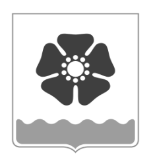 Городской Совет депутатовмуниципального образования «Северодвинск» (Совет депутатов Северодвинска)шестого созываРЕШЕНИЕО внесении изменений в Правила благоустройства территории муниципального образования «Северодвинск» В соответствии с Федеральным законом от 06.10.2003 № 131-ФЗ «Об общих принципах организации местного самоуправления в Российской Федерации», главой VII.5 областного закона от 23.09.2004 № 259-внеоч.-ОЗ «О реализации государственных полномочий Архангельской области в сфере правового регулирования организации и осуществления местного самоуправления», Федеральным законом от 13.03.2006 № 38-ФЗ «О рекламе», распоряжением Правительства Российской Федерации от 18.09.2019 № 2113-р «О Перечне типовых государственных и муниципальных услуг, предоставляемых исполнительными органами государственной власти субъектов Российской Федерации, государственными учреждениями субъектов Российской Федерации и муниципальными учреждениями, а также органами местного самоуправления», законом Архангельской области от 03.06.2003 № 172-22-ОЗ «Об административных правонарушениях», СанПиН 2.1.3684-21 «Санитарно-эпидемиологические требования к содержанию территорий городских и сельских поселений, к водным объектам, питьевой воде и питьевому водоснабжению, атмосферному воздуху, почвам, жилым помещениям, эксплуатации производственных, общественных помещений, организации и проведению санитарно-противоэпидемических (профилактических) мероприятий», СП 42.13330.2016. «Свод правил. Градостроительство. Планировка и застройка городских и сельских поселений. Актуализированная редакция СНиП 2.07.01-89*», учитывая протокол общественных обсуждений от 19.01.2022, Совет депутатов Северодвинскарешил:1. Внести в Правила благоустройства территории муниципального образования «Северодвинск», утвержденные решением Совета депутатов Северодвинска 
от 14.12.2017 № 40 (далее - Правила), следующие изменения:1.1. В пункте 1:1.1.1. Подпункт 2 подпункта 1.4 изложить в следующей редакции:«2) элементы благоустройства - декоративные, технические, планировочные, конструктивные устройства, элементы озеленения, различные виды оборудования и оформления, в том числе фасадов зданий, строений, сооружений, малые архитектурные формы, некапитальные нестационарные строения и сооружения, информационные щиты и указатели, применяемые как составные части благоустройства территории. Элементы благоустройства перечислены в подпункте 1.7 пункта 1;».1.1.2. Подпункт 1.4 дополнить подпунктами следующего содержания:«24) экопарковка – территория для парковки транспортных средств, засеянная газонной травой и укрепленная газонной решеткой, которая предотвращает повреждение корневой системы растений автомобильными шинами, сохраняя эстетичный вид участка;25) витрина – пространство, сформированное архитектурным проектом здания, ограниченное с внешней стороны остеклением, используемое исключительно для экспозиции товаров и услуг;26) кронштейн (консольная вывеска) – двухсторонние плоскостные, а также объемные (световые короба, кованные изделия) элементы, закрепленные перпендикулярно к внешним стенам зданий;27) объекты благоустройства –– пространства города различного функционального назначения, в том числе участки зоны застройки, на которых осуществляется деятельность по благоустройству. Объекты благоустройства перечислены в подпункте 1.6 пункта 1;28) тротуар – территория улиц и дорог населенных пунктов, сформированная вдоль проезжей части, входящая в состав поперечного профиля улиц, отделенная бортовым камнем и приподнятая над проезжей частью или обозначенная разметкой (или отделенная другим способом), предназначенная для движения пешеходов, размещения опор освещения, элементов благоустройства, озеленения;29) автомобильная дорога - объект транспортной инфраструктуры, предназначенный для движения транспортных средств и включающий в себя земельные участки в границах полосы отвода автомобильной дороги и расположенные на них или под ними конструктивные элементы (дорожное полотно, дорожное покрытие и подобные элементы) и дорожные сооружения, являющиеся ее технологической частью, - защитные дорожные сооружения, искусственные дорожные сооружения, производственные объекты, элементы обустройства автомобильных дорог;30) красные линии – линии, которые обозначают границы территорий общего пользования и подлежат установлению, изменению или отмене в документации по планировке территории;31) деятельность по благоустройству – разработка проектной документации по благоустройству территорий, выполнение мероприятий по благоустройству территорий и содержание объектов благоустройства;32) единая горизонтальная ось – это условная прямая линия, относительно которой располагаются вывески. Определяется как половина расстояния между верхним и нижним архитектурным элементом (окна, наличники, карниз, фриз и др.), выделяющимся (западающим, выступающим) из плоскости стены в границах первого этажа и не выше уровня нижней части оконных проемов второго этажа;33) проектная документация по благоустройству территорий - пакет документации, основанный на стратегии развития города и концепции, отражающий потребности жителей, который содержит материалы в текстовой и графической форме и определяет проектные решения по благоустройству территории. Состав данной документации может быть различным в зависимости от того, к какому объекту благоустройства он относится. Предлагаемые в проектной документации по благоустройству решения готовятся в том числе по результатам социологических, маркетинговых, архитектурных, градостроительных и иных исследований, социально-экономической оценки эффективности проектных решений;34) улично-дорожная сеть (УДС) – система объектов капитального строительства, включая улицы и дороги различных категорий и входящие в их состав объекты дорожно-мостового строительства (путепроводы, мосты, туннели, эстакады и другие подобные сооружения), предназначенные для движения транспортных средств и пешеходов, проектируемые с учетом перспективного роста интенсивности движения и обеспечения возможности прокладки инженерных коммуникаций. Границы УДС закрепляются красными линиями. Территория, занимаемая УДС, относится к землям общего пользования транспортного назначения;35) евроконтейнер – мусорный контейнер, оборудованный крышкой и колесами для транспортировки, адаптированный к подъемно-загрузочным устройствам мусоровозов;36) водные устройства – фонтаны, питьевые фонтанчики, бюветы, родники, декоративные водоемы и прочие. Водные устройства выполняют декоративно-эстетическую и природоохранную функции, улучшают микроклимат, воздушную и акустическую среду.».1.1.3. Подпункт 1.5 изложить в следующей редакции:«1.5. Минимальный перечень работ по благоустройству, необходимый для создания на территории Северодвинска безопасной, удобной и привлекательной среды, включает в себя:- устройство соответствующих видов покрытия;- устройство освещения;- устройство объектов и элементов благоустройства;- уборку территорий;- озеленение территорий;- содержание зданий (сооружений).».1.1.4. В связи с дублированием нумерации подпункта 1.5 Правил второй подпункт 1.5 Правил перенумеровать в подпункт 1.6.1.1.5. Дополнить подпунктами 1.7, 1.8 следующего содержания:«1.7. К объектам благоустройства относятся территории различного функционального назначения, на которых осуществляется деятельность по благоустройству, в том числе:- детские площадки, спортивные и другие площадки отдыха и досуга;- площадки для выгула и дрессировки собак;- плоскостные открытые стоянки автомобилей, в том числе для временного хранения транспорта (гостевая стоянка автомобилей), стоянка автомобилей, парковки;- улицы (в том числе пешеходные) и дороги;- парки, скверы и иные зеленые зоны;- площади, набережные и другие территории;- технические зоны транспортных, инженерных коммуникаций, водоохранные зоны;- места сбора твердых коммунальных отходов, в том числе контейнерные площадки для складирования отдельных групп коммунальных отходов.1.8. К элементам благоустройства относятся:- элементы озеленения;- покрытия;- парковочные места;- ограждения (заборы);- водные устройства;- уличное коммунально-бытовое и техническое оборудование;- игровое и спортивное оборудование;- элементы освещения;- средства размещения информации и рекламные конструкции;- малые архитектурные форма и городская мебель;- некапитальные нестационарные сооружения;- элементы объектов капитального строительства.».1.2. В пункте 2:1.2.1. Подпункт 2.1.1 дополнить абзацем следующего содержания:«В процессе осуществления работ по озеленению территории Северодвинска субъектами благоустройства подлежат применению ГОСТ 28329-89 «Государственный стандарт Союза ССР. Озеленение городов. Термины и определения» (в части используемых терминов и определений); СП 82.13330.2016 «Свод правил. Благоустройство территорий. Актуализированная редакция СНиП III-10-75» (в части, касающейся производства и приемки работ по оборудованию мест озеленения), настоящие Правила.».1.2.2. В подпункте 2.1.2 слова «в контексте общего зеленого «каркаса» Северодвинска» заменить словами «в контексте общего «зеленого каркаса» Северодвинска».1.2.3. Подпункт 2.1.3 изложить в следующей редакции:«2.1.3. При строительстве либо реконструкции объекта капитального строительства (за исключением организаций воспитания и обучения, отдыха и оздоровления детей и молодежи, а также промышленных объектов) не менее 25% площади территории в границах земельного участка подлежит озеленению (газоны, кусты, деревья). Посадку деревьев и кустарников предусмотреть на не менее чем 50% территории, подлежащей озеленению.Процент площади территории в границах земельного участка, подлежащей озеленению при строительстве либо реконструкции организаций воспитания и обучения, отдыха и оздоровления детей и молодежи, определяется в соответствие с требованиями СП 251.1325800.2016 «Здания общеобразовательных организаций. Правила проектирования», СП 2.4.3648-20 «Санитарно-эпидемиологические требования к организациям воспитания и обучения, отдыха и оздоровления детей и молодежи». Процент площади территории в границах земельного участка, подлежащей озеленению при строительстве либо реконструкции промышленных объектов, следует устанавливать в соответствии с требованиями СП 403.1325800.2018 «Территории производственного назначения. Правила проектирования благоустройства», СП 42.13330.2016 «Градостроительство, планировка и застройка городских и сельских поселений».В площадь отдельных участков озелененной территории включаются площадки для отдыха взрослого населения, детские игровые площадки (в том числе групповые площадки встроенных и встроенно-пристроенных дошкольных организаций, если они расположены на внутридомовой территории), пешеходные дорожки, если они занимают не более 30% общей площади участка.Вокруг не менее 50% площадок (для занятий физкультурой, детских игровых площадок и площадок для отдыха взрослого населения) должно быть предусмотрено озеленение с посадкой деревьев и кустарников.».1.2.3. Подпункт 2.1.4 изложить в следующей редакции:«2.1.4. Работы необходимо проводить в соответствии с проектом благоустройства, утвержденным в порядке, устанавливаемом постановлением Администрации Северодвинска».1.2.4. Дополнить подпунктами 2.1.8, 2.1.9 следующего содержания:«2.1.8. Саженцы деревьев и кустарников для озеленения территорий должны соответствовать ГОСТ 24835, деревья декоративных лиственных пород ГОСТ 24909, деревья хвойных пород ГОСТ 25769, декоративные кустарники ГОСТ 26869.2.1.9. Проектные решения по озеленению природных территорий следует осуществлять с учетом требований:- Федерального закона от 14.03.1995 № 33-ФЗ «Об особо охраняемых природных территориях»;- постановления Правительства Российской Федерации от 21.12.2019 № 1755 «Об утверждении Правил изменения границ земель, на которых располагаются леса, указанные в пунктах 3 и 4 части 1 статьи 114 Лесного кодекса Российской Федерации, и определения функциональных зон в лесах, расположенных в лесопарковых зонах»;- приказа Минприроды России от 30.07.2020 № 534 «Об утверждении Правил ухода за лесами»;- приказа Минприроды России от 09.11.2020 № 908 «Об утверждении Правил использования лесов для осуществления рекреационной деятельности»;- приказа Рослесхоза от 29.02.2012 № 69 № «Об утверждении состава проекта освоения лесов и порядка его разработки»;- приказа Минприроды России от 29.03.2018 № 122 «Об утверждении Лесоустроительной инструкции», а по озеленению территорий, расположенных на грунтовом основании, – в соответствии с Приказом Госстроя России от 15.12.1999 № 153 «Об утверждении Правил создания, охраны и содержания зеленых насаждений в городах Российской Федерации».».1.2.5. Первое предложение подпункта 2.2.1 изложить в следующей редакции:«Места (площадки) накопления твердых коммунальных отходов (контейнерные площадки и (или) площадки для накопления КГО) – специально оборудованные места, предназначенные для складирования твёрдых коммунальных отходов (далее - ТКО).».1.2.6. Подпункт 2.2.2 изложить в следующей редакции:«2.2.2. В случае раздельного накопления отходов на контейнерной площадке должны быть предусмотрены контейнеры для каждого вида отходов или группы однородных отходов, исключающие смешивание различных видов отходов или групп отходов, либо групп однородных отходов.».1.2.7. Дополнить подпунктами 2.2.5, 2.2.6, 2.2.7, 2.2.8 следующего содержания:«2.2.5. Расстояние от мест (площадок) накопления ТКО до многоквартирных жилых домов, индивидуальных жилых домов, детских игровых и спортивных площадок, зданий и игровых, прогулочных и спортивных площадок организаций воспитания и обучения, отдыха и оздоровления детей и молодежи должно быть не менее 20 метров, но не более 100 метров; до территорий медицинских организаций – не менее 25 метров.Места (площадки) для контейнеров, оборудованных колесами, в том числе евроконтейнеров, должны оборудоваться пандусом.На контейнерных площадках должно размещаться не более 8 контейнеров для смешенного накопления ТКО или 12 контейнеров, из которых 4 для раздельного ТКО, и не более 2 бункеров для накопления КГО.Размещение на существующих контейнерных площадках контейнеров для раздельного ТКО и (или) специальных площадок для КГО осуществляется при наличии технической возможности.2.2.6. Контейнерные площадки и (или) специальные площадки для КГО должны быть включены в Реестр мест (площадок) накопления твердых коммунальных отходов на территории муниципального образования «Северодвинск».Включение мест (площадок) накопления ТКО на территории муниципального образования «Северодвинск» в Реестр мест (площадок) накопления твердых коммунальных отходов на территории муниципального образования «Северодвинск» осуществляется в соответствии с постановлением Администрации Северодвинска.Уполномоченным органом по включению сведений в Реестр о месте (площадке) накопления твердых коммунальных отходов на территории муниципального образования «Северодвинск» является Администрация Северодвинска в лице Отдела экологии и природопользования.2.2.7. При разработке проектной документации на строительство многоквартирных домов с мусоропроводом рекомендуется предусмотреть в проектной документации площадку для установки контейнера для раздельного накопления ТКО и КГО.2.2.8. Обустройство мест (площадок) накопления ТКО (контейнерные площадки и (или) площадки для накопления КГО) осуществляется в соответствии с СанПиН 2.1.3684-21 «Санитарно-эпидемиологические требования к содержанию территорий городских и сельских поселений, к водным объектам, питьевой воде и питьевому водоснабжению, атмосферному воздуху, почвам, жилым помещениям, эксплуатации производственных, общественных помещений, организации и проведению санитарно-противоэпидемических (профилактических) мероприятий».».1.3. В пункте 3:1.3.1. Подпункт 3.1.1 изложить в следующей редакции:«3.1.1. Покрытия поверхности обеспечивают на территории Северодвинска условия безопасного и комфортного передвижения, а также формируют архитектурно-художественный облик среды. Для целей благоустройства территории Северодвинска используются следующие виды покрытий:- твердые (капитальные) - монолитные или сборные, выполняемые из асфальтобетона, цементобетона;- мягкие (некапитальные) - выполняемые из природных или искусственных материалов;- газонные - выполняемые по специальным технологиям подготовки и посадки травяного покрова;- комбинированные - представляющие сочетания покрытий, указанных выше (например, экопарковка (газонная решетка, утопленная в газон).».1.3.2. В подпункте 3.2.1.2 слова «площадках автостоянок» заменить словами «на парковках (парковочных местах)».1.3.3. Подпункт 3.1.3 изложить в следующей редакции:«3.1.3. На территории Северодвинска не допускается наличие участков почвы без соответствующих видов покрытий, за исключением дорожно-тропиночной сети на особо охраняемых природных территориях и участках территории в процессе реконструкции и строительства и участков, занятых или предназначенных для произрастания травянистых растений, находящиеся в сложившейся застройке, ранее подвергавшиеся благоустройству.Примыкающие к автомобильным дорогам общего пользования подъезды, съезды должны иметь твердое покрытие. Места стоянок для автотранспортных средств должны быть обустроены в +соответствии с проектами благоустройства, согласованными в соответствии с Порядком согласования проектов благоустройства. Плоскостные открытые стоянки автомобилей, в том числе для временного хранения транспорта (гостевые парковки), парковки (парковочные места) должны иметь твердое либо комбинированное покрытие и отвечать требованиям градостроительного законодательства, требованиям нормативно-технических документов, специальных нормативов и правил (в том числе противопожарных, санитарно-эпидемиологических, экологических), государственных стандартов в сфере строительства и проектирования.Допускается устройство покрытия из щебня на плоскостных открытых стоянках автомобилей, в том числе для временного хранения транспорта (гостевой стоянке автомобилей), парковках (парковочных местах), расположенных на земельных участках многоквартирных домов в кварталах, где отсутствует система ливневой канализации.».1.3.4. Подпункт 3.2.1.3 изложить в следующей редакции:«3.2.1.3. При новом строительстве при сопряжении покрытия пешеходных дорожек и площадок с газоном уровень газона должен быть ниже уровня покрытия не менее чем                 на 5 см или быть в уровень с бортовым камнем.».1.3.5. Во втором абзаце подпункта 3.2.2.8 слово «необходимо» заменить словом «рекомендуется».1.3.6. Подпункт 3.3.3 изложить в следующей редакции:«3.3.3. Для обеспечения равных условий жизнедеятельности маломобильных групп населения с другими категориями населения, основанных на принципе универсального проекта (дизайна), при разработке проектных решений общественных, жилых и производственных зданий необходимо руководствоваться требованиями настоящих Правил, СП 59.13330.2020. «Свод правил. Доступность зданий и сооружений для маломобильных групп населения. Актуализированная редакция. СНиП 35-01-2001», СП 140.13330.2012. «Свод правил. Городская среда. Правила проектирования для маломобильных групп населения», СП 138.13330.2012. «Свод правил. Общественные здания и сооружения, доступные маломобильным группам населения. Правила проектирования», иными сводами правил и стандартами, принятыми вступившими в действие в установленном порядке.»,1.3.7. Дополнить подпунктом 3.4 следующего содержания:«3.4. Требования к подключению зданий, сооружений, в том числе некапитальных строений, сооружений, к системе ливневой канализации.При строительстве объекта на территории зоны застройки жилыми домами, общественно-деловой зоны, многофункциональной общественно-деловой зоны и зоны отдыха, определенных генеральным планом и правилами землепользования и застройки Северодвинска, в обязательном порядке осуществить строительство ливневой канализации с обязательным присоединением к городской системе ливневой канализации.При отсутствии технической возможности присоединения к городской системе ливневой канализации (отсутствие действующей системы в радиусе 250 м) необходимо предусмотреть тупиковый участок ливневой канализации с размещением последнего сборного смотрового колодца на газоне, прилегающем к проезжей части, при реконструкции которой планируется строительство коллектора ливневой канализации.».1.4. В пункте 4:1.4.1. В подпункте 4.4 слова «стоянкам автотранспорта» заменить словами «стоянкам автомобилей».1.4.2. Подпункт 4.10 изложить в следующей редакции:«4.10. Строительные площадки, места проведения реконструкции и капитального ремонта объектов капитального строительства, границы территорий с опасными и вредными производственными факторами должны иметь ограждения с единым конструктивным и художественным решением в пределах всего участка строительства или ремонта. Такие ограждения должны быть сплошными, высотой не менее 2 м. Если такие ограждения примыкают к тротуарам и пешеходным дорожкам, над ними выполняется защитный козырек. В стесненных условиях устраивается временный тротуар с ограждением от проезжей части улицы и защитным козырьком.».1.4.3. Подпункт 4.11 изложить в следующей редакции:«4.11. Запрещается устанавливать препятствия в виде бетонных блоков, шлагбаумов, металлических столбиков и т.д. на проездах, предназначенных для обслуживания, эксплуатации многоквартирных домов.Установка бетонных блоков, шлагбаумов, металлических столбиков и т.д. не запрещается на общественно-деловых (частных), производственных территориях и территориях индивидуальных жилых домов при условии, что это не создает помех для движения автотранспорта и пешеходов к смежным территориям и запроектировано с учетом планировочной документации. Строительство и установка таких элементов допускается лишь с разрешения Администрации муниципального образования «Северодвинск» по результатам рассмотрения материалов, исполненных в соответствии с п. 11.4 Правил и согласованных с экстренными службами, ресурсоснабжающими организациями. При устройстве препятствий въезды (выезды) на территорию микрорайонов и кварталов должны быть обеспечены на расстоянии не более 300 м один от другого.».1.5. В пункте 5 подпункт 5.7 изложить в следующей редакции:«5.7. В целях архитектурного освещения фасадов зданий, сооружений и зеленых насаждений, а также для иллюминации, световой информации и рекламы допускается размещение установок, закрепленных на опорах уличных светильников функционального освещения по решению (согласованию) с собственниками таких опор.».1.6. В пункте 6:1.6.1. Подпункт 6.4 после слова «цветниках» дополнить словами «стоянках автомобилей», слова «транспортных стоянок» исключить.1.6.2. В подпункте 6.6 слово «автостоянках» заменить словами «плоскостных открытых стоянках автомобилей».1.6.3. Подпункт 6.7 изложить в следующей редакции:«6.7. Строительство или капитальный ремонт остановочного пункта общественного транспорта должны отвечать требованиям ОСТ 218.1.002-2003 «Автобусные остановки на автомобильных дорогах. Общие технические требования».».1.7. В пункте 7:1.7.1. Подпункт 7.3 изложить в следующей редакции:«7.3. На территории Северодвинска применяются типы рекламных конструкций, предусмотренные схемой размещения рекламных конструкций, утвержденной постановлением Администрации Северодвинска.Также распространение наружной рекламы возможно с использованием объемных рекламных конструкций (воздушных шаров, аэростатов и иных технических средств стабильного территориального размещения) в соответствии с законодательством о рекламе.».1.7.2. Дополнить подпункт 7.5 абзацем следующего содержания:«При внутреннем или наружном освещении рекламы осветительные приборы и устройства должны быть установлены таким образов, чтобы исключить ослепление участников дорожного движения, жителей многоквартирных домов прямыми или отраженными световыми лучами.».1.7.3. Подпункт 7.8 изложить в следующей редакции:«7.8. Не допускается размещение рекламной информации в оконных проемах, на балконах и лоджиях жилых помещений многоквартирных домов.Витрины, а также оконные проемы нежилых помещений могут быть оформлены по согласованию с УГиЗО. В витринах и оконных проемах жилых и нежилых помещений допускается размещение информации, которая не является рекламой и (или) относится к праздничному оформлению.Запрещается непрозрачное, в том числе тонированное, остекление или завешивание витрины баннерной тканью или другим непрозрачным материалом.».1.7.4. Дополнить подпунктом 7.10 следующего содержания«7.10. На территории Северодвинска не допускается:- размещать рекламные конструкции на ограждениях, на временном ограждении строительных площадок за исключением информации об объекте строительства за таким ограждением;- распространение звуковой рекламы с использованием звукотехнического оборудования, монтируемого и располагаемого на внешних стенах, крышах и иных конструктивных элементах зданий, строений, сооружений.».1.8. В пункте 9:1.8.1. Изложить подпункт 9.1 в следующей редакции:«9.1. Посадка зеленых насаждений на территории Северодвинска осуществляется по планам благоустройства и озеленения, входящим в состав проектов на строительство и реконструкцию объектов капитального строительства и отдельных разделов проектной документации по капитальному ремонту объектов капитального строительства, а также в состав проектов по объектам, не являющимся объектами капитального строительства, по самостоятельным проектам ландшафтного проектирования, схемам посадки в соответствии с требованиями настоящих Правил, СП 82.13330.2016. «Свод правил. Благоустройство территорий. Актуализированная редакция СНиП III-10-75", СП 42.13330.2016. «Свод правил. Градостроительство. Планировка и застройка городских и сельских поселений. Актуализированная редакция СНиП 2.07.01-89*», приказом Госстроя Российской Федерации от 15.12.1999 № 153 «Об утверждении Правил создания, охраны и содержания зеленых насаждений в городах Российской Федерации», иных сводов правил и стандартов, принятых и вступивших в действие в установленном порядке.».1.8.2. Дополнить подпункт 9.6 абзацем в следующего содержания:«Субъекты благоустройства обязаны проводить мероприятия по борьбе с борщевиком Сосновского и не допускать его распространения.».1.8.3. Подпункт 9.9 изложить в следующей редакции:«9.9. В случаях ликвидации зеленых насаждений (газонов, деревьев, кустарников) определяется ущерб, причиненный зеленым насаждениям, за исключением случаев:- необходимости проведения санитарных рубок, рубок ухода и реконструкции зеленых насаждений;- ликвидации последствий чрезвычайных ситуаций природного и техногенного характера.Возмещение ущерба осуществляется путем проведения компенсационного озеленения субъектами благоустройства из расчета: за каждое ликвидированное дерево – два посаженных дерева или два метра погонных кустарника, за каждый ликвидированный 1 метр погонный кустарника – два погонных метра кустарника. Допускается по согласованию с Администрацией Северодвинска вместо проведения компенсационного озеленения осуществить реконструкцию зеленых насаждений. В случаях ликвидации деревьев, посаженных в нарушение пункта 9.6 СП 42.13330.2016. «Свод правил. Градостроительство. Планировка и застройка городских и сельских поселений. Актуализированная редакция СНиП 2.07.01-89*», за каждое ликвидированное зеленое насаждение - одно посаженное зеленое насаждение. Компенсационное озеленение проводится по возможности в районе ликвидации зеленых насаждений.Восстановление газона производится в полном объеме с внесением растительного грунта.Компенсационное озеленение выполняется в ближайший сезон, подходящий для посадки зеленых насаждений в открытый грунт, но не позднее 1 года со дня ликвидации зеленых насаждений.Посадочный материал для компенсационного озеленения должен быть районированным, доложен отвечать требованиям по качеству и параметрам, установленным государственными стандартами (ГОСТ 24909-81, ГОСТ 25769-83, ГОСТ 26869-86). Посадочный материал должен быть здоровым, без механических повреждений кроны и ствола, без внешних признаков поражения вредителями и болезнями. Корневая система должна быть здоровой, развитой, с хорошо выраженной скелетной системой и достаточным количеством мочковатых корней.Освидетельствование и учет посаженных зеленых насаждений с установлением количества неприжившихся и утраченных зеленых насаждений производится ОЭиП через 1 год после посадки зеленых насаждений. В течение данного периода должны выполняться уходовые мероприятия.Все неприжившиеся и утраченные зеленые насаждения подлежат восстановлению.».1.8.4. Подпункт 9.10 изложить в следующей редакции:«9.10. На территориях с зелеными насаждениями и на газонах запрещается:- движение, размещение транспортных средств; - сбрасывать снег с крыш на участки с зелеными насаждениями без принятия мер, обеспечивающих сохранность деревьев и кустарников;- размещать снежные массы и смет от уборки проезжих частей дорог и тротуаров; - прикреплять к деревьям прицепы, рекламные щиты с использованием любых крепежных изделий;- самовольно ликвидировать (повреждать), пересаживать и обрезать зеленые насаждения.».1.9. В пункте10:1.9.1. Подпункт 10.3 дополнить абзацами следующего содержания:«Не допускается складирование снега на улицах в том числе тротуарах, дворовых и внутриквартальных проездах, на инженерных трассах тепловых, водопроводных и канализационных сетей, на колодцах всевозможных инженерных сетей (в частности, смотровых и ливнесточных (дождеприемных), территориях, занятых насаждениями деревьев и кустарников, у стен зданий, строений и сооружений, за исключением мест, специально отведенных для складирования снега, а также сброс снега со снегоуборочной техники вне специально отведенных для таких целей мест.Собственники зданий, строений и сооружений, за исключением объектов индивидуального жилищного строительства, или уполномоченные ими лица должны проводить мероприятия по очистке крыш, карнизов, водосточных труб, козырьков подъездов от снега, наледи и (или) удалению сосулек с соблюдением мер безопасности.».1.9.2. В подпункте 10.7 слова «гостевых стоянок, автостоянок» заменить словами «плоскостных открытых стоянок автомобилей, в том числе для временного хранения транспорта (гостевых стоянок автомобилей), парковок (парковочных мест),».1.9.3. Подпункт 10.12 дополнить абзацем следующего содержания: «Должны быть приняты меры по недопущению:- открытых люков смотровых колодцев, ливнесточных (дождеприемных) колодцев, камер на подземных инженерных сетях и коммуникациях (за исключением случаев проведения ремонтных работ);- отсутствия ограждения и обозначения соответствующими знаками смотровых колодцев, ливнесточных (дождеприемных) колодцев, камер на подземных инженерных сетях и коммуникациях с открытыми или поврежденными люками, либо крышками (решетками) в общественных местах;- невосстановления крышек (решеток) смотровых колодцев, ливнесточных (дождеприемных) колодцев, камер на подземных инженерных сетях и коммуникациях;- нарушения требований к устранению повреждений люков смотровых колодцев, ливнесточных (дождеприемных) колодцев, камер на подземных инженерных сетях и коммуникациях;- наличия провалившихся, заниженных или завышенных относительно дорожного покрытия смотровых колодцев, ливнесточных (дождеприемных) колодцев на подземных инженерных сетях и коммуникациях;- наличия провалившихся камер подземных инженерных сетей и коммуникаций.».1.9.4. Подпункт 10.13 изложить в следующей редакции:«10.13. Юридические лица независимо от организационно-правовой формы и формы собственности, индивидуальные предприниматели, пользователи помещений, а также граждане, в собственности, владении и пользовании которых находятся земельные участки, образованные в установленном законом порядке, здания и сооружения, обязаны:- производить регулярную уборку асфальтовых и других покрытий в соответствии с подпунктами 10.2, 10.3, 10.9, 10.15 настоящих Правил;- производить ремонт дорожных покрытий и тротуаров.».1.9.5. Подпункт 10.14 изложить в следующей редакции:«10.14. Лицо, ответственное за эксплуатацию здания, строения, сооружения (за исключением собственников и (или) иных законных владельцев помещений в многоквартирных домах, земельные участки под которыми не образованы или образованы по границам таких домов), обязано принимать участие, в том числе финансовое, в содержании прилегающих территорий.Границы прилегающих территорий определяются от границ земельных участков, образованных в установленном земельным законодательством порядке, если к таким земельным участкам прилегает территория общего пользования, либо от периметра зданий, строений, сооружений, расположенных на земельных участках, которые не образованы в установленном земельным законодательством порядке, если к таким зданиям, строениям, сооружениям прилегает территория общего пользования, с соблюдением следующих требований:- в отношении каждого здания, строения, сооружения, земельного участка могут быть определены границы только одной прилегающей территории;- не допускается установление общей прилегающей территории для двух и более зданий, строений, сооружений, земельных участков;- не допускается наложение прилегающих территорий зданий строений, сооружений, земельных участков с прилегающими территориями сопредельных зданий, строений, сооружений, земельных участков.Границы прилегающих территорий определяются в пределах не более 3 метров от границ земельных участков на основании сведений о государственном кадастровом учете соответствующих земельных участков либо в пределах не более 15 метров от периметра зданий, строений, сооружений на основании сведений о государственном кадастровом учете соответствующих зданий, строений, сооружений, если земельный участок, на котором находится здание, строение, сооружение, не образован или образован по границам такого здания, строения, сооружения.Установленный настоящим пунктом порядок определения конкретных пределов границ прилегающих территорий не распространяется на случаи:1. Для многоквартирных домов, земельные участки которых образованы в порядке, установленном земельным законодательством, границы прилегающих территорий не определяются; обслуживание территории осуществляется в границах сформированного под многоквартирным домом земельного участка (границы придомовой территории).2. Границы территории, прилегающей к границам земельного участка, на котором находится объект индивидуального жилищного строительства, определяются в пределах 10 метров от границ данного земельного участка.В случае если земельный участок, на котором находится объект индивидуального жилищного строительства, не образован в порядке, установленном земельным законодательством, границы прилегающей территории определяются в пределах:- 20 метров от периметра объекта индивидуального жилищного строительства;- 15 метров от ограждения объекта индивидуального жилищного строительства (при наличии такого ограждения).3. Границы территории, прилегающей к границам земельного участка, на котором находится нежилое здание, строение, сооружение, определяются в пределах 20 метров от границ данного земельного участка.Границы прилегающей территории, в случае если земельный участок, на котором находится нежилое здание, строение, сооружение, не образован в порядке, установленном земельным законодательством, определяются в пределах:- 30 метров от периметра нежилого здания, строения, сооружения;- 25 метров от ограждения нежилого здания, строения, сооружения (при наличии такого ограждения).4. Границы территории, прилегающей к границам земельного участка, на котором находится стационарный торговый объект, представляющий собой отдельное здание, определяются в пределах 25 метров от границ данного земельного участка.В случае если земельный участок, на котором находится стационарный торговый объект, представляющий собой отдельное здание, не образован в порядке, установленном земельным законодательством, границы прилегающей территории определяются в пределах:- 35 метров от периметра стационарного торгового объекта;- 30 метров от ограждения стационарного торгового объекта (при наличии такого ограждения).5. Границы территории, прилегающей к границам земельного участка, на котором находится спортивное сооружение, определяются в пределах 15 метров от границ данного земельного участка.В случае если земельный участок, на котором находится спортивное сооружение, не образован в порядке, установленном земельным законодательством, границы прилегающей территории определяются в пределах:- 25 метров от периметра спортивного сооружения;- 20 метров от ограждения спортивного сооружения (при наличии такого ограждения).6. Границы территории, прилегающей к границам земельного участка, на котором находится автозаправочная станция либо автомобильная газозаправочная станция, место мойки автотранспортных средств, шиномонтажная мастерская или автомастерская, топливно-заправочный комплекс, определяются в пределах 15 метров.В случае если земельный участок, на котором находится автозаправочная станция либо автомобильная газозаправочная станция, место мойки автотранспортных средств, шиномонтажная мастерская или автомастерская, топливно-заправочный комплекс, не образован или образован по границам автозаправочной станции либо автомобильной газозаправочной станции, места мойки автотранспортных средств, шиномонтажной мастерской или автомастерской, топливно-заправочного комплекса в установленном земельным законодательством порядке, границы прилегающей территории определяются в пределах не более:- 25 метров от периметра автозаправочной станции либо автомобильной газозаправочной станции, места мойки автотранспортных средств, шиномонтажной мастерской или автомастерской, топливно-заправочного комплекса;- 20 метров от ограждения автозаправочной станции либо автомобильной газозаправочной станции, места мойки автотранспортных средств, шиномонтажной мастерской или автомастерской, топливно-заправочного комплекса (при наличии такого ограждения).7. Границы территории, прилегающей к границам земельного участка, на котором находится трансформаторная подстанция либо распределительный пункт или иное предназначенное для осуществления передачи электрической энергии строение, сооружение, определяются в пределах 3 метров от границ данного земельного участка.В случае если земельный участок, на котором находится трансформаторная подстанция либо распределительный пункт или иное предназначенное для осуществления передачи электрической энергии строение, сооружение, не образован или образован по границам такого строения, сооружения в установленном земельным законодательством порядке, границы прилегающей территории определяются в пределах:- 8 метров от периметра трансформаторной подстанции либо распределительного пункта или иного предназначенного для осуществления передачи электрической энергии строения, сооружения;- 5 метров от ограждения трансформаторной подстанции либо распределительного пункта или иного предназначенного для осуществления передачи электрической энергии строения, сооружения (при наличии такого ограждения).8. Границы территории, прилегающей к границам земельного участка, на котором оборудовано место (оборудована площадка) накопления твердых коммунальных отходов, определяются в пределах 7 метров от периметра данного места (данной площадки).9. Границы территории, прилегающей к границам земельного участка, на котором находится кладбище, определяются в пределах не более 10 метров от границ данного земельного участка.10. Границы территории, прилегающей к автомобильной дороге, определяются в границах полосы отвода автомобильной дороги.11. Границы территории, прилегающей к железной дороге, определяются в пределах полосы отвода железной дороги.Закрепление границ прилегающих территорий:- границы прилегающих территорий закрепляются на картах-схемах границ прилегающих территорий, утверждаемых постановлением Администрации Северодвинска;- в графической части карты-схемы могут быть включены земли, занятые тротуарами, газонами, водными объектами, пляжами, городскими лесами, скверами, парками, другие земли общего пользования, за исключением земель, занятых проезжей частью автомобильных дорог, элементов улично-дорожной сети (улиц, проспектов, площадей, бульваров, набережных, шоссе, переулков, проездов, тупиков и иных элементов улично-дорожной сети).На карте-схеме границ прилегающих территорий должны указываться кадастровый (ранее присвоенный условный) номер объекта недвижимости и адрес здания, строения, сооружения, земельного участка, в отношении которого установлены границы прилегающей территории.Форма карты-схемы границ прилегающей территории, требования к ее подготовке устанавливаются постановлением Администрации Северодвинска:- если при закреплении границ прилегающих территорий происходит наложение прилегающих территорий зданий, строений, сооружений, земельных участков с землями, занятыми проезжей частью автомобильных дорог, элементами улично-дорожной сети (улиц, проспектов, магистралей, площадей, бульваров, трактов, набережных, шоссе, переулков, проездов, тупиков и иных элементов улично-дорожной сети), границы прилегающих территорий закрепляются по границе соответствующих проезжих частей автомобильных дорог, элементов улично-дорожной сети;- информация о закрепленных границах прилегающих территорий доводится до сведения собственников и (или) иных законных владельцев зданий, строений, сооружений, земельных участков, а также лиц, ответственных за эксплуатацию зданий, строений, сооружений, путем размещения утвержденных карт-схем границ прилегающих территорий на официальном интернет-сайте Администрации Северодвинска в течение 10 календарных дней со дня подписания постановления Администрации Северодвинска об утверждении карт-схем границ прилегающих территорий. Изменение ранее закрепленных границ прилегающих территорий осуществляется в порядке, предусмотренном главой VII.5 закона Архангельской области от 23.09.2004 № 259-внеоч.-ОЗ «О реализации государственных полномочий Архангельской области в сфере правового регулирования организации и осуществления местного самоуправления». Изменение ранее закрепленных границ прилегающих территорий может быть осуществлено по заявлениям заинтересованных лиц.В случае возникновения разногласий при закреплении границ прилегающих территорий местной администрацией муниципального образования создается межведомственная комиссия по вопросам границ прилегающих территорий. Порядок деятельности такой межведомственной комиссии устанавливается постановлением Администрации Северодвинска.Постановления Администрации Северодвинска об утверждении карт-схем границ прилегающих территорий вступают в силу не ранее чем по истечении 30 календарных дней со дня их подписания.».1.9.6. Первый дефис подпункта 10.15 изложить в следующей редакции:«- на прилегающей территории между границей земельного участка объекта и красной линией ежедневно обеспечивается сбор отходов, уборка снега. Вывоз отходов производится на полигоны ТБО;».1.9.7. В подпункте 10.19 в первом абзаце заменить слово «запрещается» словом «запрещено» и дополнить дефисами следующего содержания:«- размещать любым способом в любом исполнении рекламные, информационные, агитационные материалы на стенах и конструктивных элементах зданий, строений, сооружений, некапитальных строений без согласования с собственниками вышеуказанных объектов и УГиЗО;- наносить любым способом надписи, символы и графические изображения на стены и конструктивные элементы зданий, строений, сооружений, некапитальных строений без согласования с собственниками вышеуказанных объектов и УГиЗО.».1.9.8. Пятый дефис подпункта 10.21 изложить в следующей редакции:«- сбор отходов в садовых некоммерческих товариществах, гаражно-строительных кооперативах осуществляется на оборудованных контейнерных площадках, обустроенных в соответствии с требованиями действующего законодательства в области охраны окружающей среды и законодательства в области обеспечения санитарно-эпидемиологического благополучия населения, с целью их дальнейшего транспортирования.».1.9.9. Дополнить подпунктом 10.22 следующего содержания:«По пр. Ленина рекомендовано применять антивандальное покрытие для водосточных труб на высоту 2 м (краска в цвет водосточных труб с частицами песка и других примесей).».1.10. В пункте 11:1.10.1. Подпункт 11.1 изложить в следующей редакции:«11.1. На территории Северодвинска земляные работы проводятся при наличии разрешения Администрации Северодвинска в лице УГиЗО на проведение земляных работ в связи с:- прокладкой новых инженерных сетей, в том числе в составе строящегося объекта капитального строительства;- ремонтом (в т.ч. капитальным) существующих инженерных сетей, элементов улично-дорожной сети;- установкой стоек, опор, малых архитектурных форм, дорожных знаков, ограждений;- устройством плоскостных открытых стоянок автомобилей, в том числе для временного хранения транспорта (гостевых стоянок автомобилей), парковок (парковочных местах), тротуаров, пешеходных и велосипедных дорожек;- ликвидацией аварийных ситуаций на существующих инженерных сетях;- обустройством (ремонтом) входной группы;- с корчевкой деревьев, пней, кустарников;- благоустройством дворовых и общественных территорий.Максимальный срок, на который выдается разрешение на осуществление земляных работ – 1 месяц. Разрешение на осуществление земляных работ на срок, превышающей 1 месяц, выдается при наличии подтверждающего требуемые затраты времени календарного графика выполнения работ.При выполнении работ на автомобильных дорогах срок проведения работ устанавливается по согласованию с собственником такой дороги.Максимальный срок восстановления благоустройства устанавливается в разрешении на осуществление земляных работ следующим образом:- при сроке окончания земляных работ с 01 сентября текущего года до 31 марта следующего года – 15 июля следующего года;- при сроке окончания земляных работ с 01 апреля текущего года до 31 августа текущего года – 15 октября текущего года.При осуществлении строительства, реконструкции объектов капитального строительства разрешение на осуществление земляных работ по прокладке новых инженерных сетей, реконструкции существующих инженерных сетей выдается при наличии разрешения на строительство, реконструкцию объектов капитального строительства.».1.10.2. Подпункт 11.3 изложить в редакции:«11.3. Прокладка новых инженерных сетей, в том числе изменение существующих трасс подземных инженерных сетей, ремонт дорог, проездов, улиц, площадей, устройство парковок (парковочных мест), тротуара, пешеходных и велосипедных дорожек, благоустройство дворовых и общественных территорий осуществляются в соответствии с проектной документацией (рабочей документацией) (далее – Проект) и проектом производства работ (далее - ППР), отвечающих требованиям градостроительного законодательства, требованиям нормативно-технических документов и специальных нормативов и правил (в том числе противопожарных, санитарно-эпидемиологических, экологических), государственных стандартов в сфере строительства и проектирования.В случае когда трасса проектируемых инженерных сетей, проект благоустройства, проект плоскостной открытой стоянки автомобилей, в том числе для временного хранения транспорта (гостевые парковки), парковки (парковочные места)  и т.п. могут быть изменены в целях сохранения качественных зеленых насаждений, необходимо согласование принятого решения с ОЭиП заблаговременно до обращения в УГиЗО в целях получения разрешения на осуществление земляных работ.».1.10.3. Подпункт 11.5 изложить в следующей редакции:«11.5. Проект, схемы размещения должны быть согласованы с лицами, чьи интересы будут затронуты при реализации проектных решений, в том числе при проведении земляных работ (далее – согласующие организации), и УГиЗО. Перечень согласующих организаций определяется УГиЗО. Необходимость согласования ППР определяется согласующими организациями самостоятельно при рассмотрении Проекта.УГиЗО вправе потребовать согласовать ППР с лицами, не участвовавшими в согласовании Проекта, интересы которых могут быть затронуты при проведении земляных работ в соответствии с ППР.».1.10.4. В подпункте 11.8 слова «проведение данных работ» заменить словами «осуществление данных работ».1.10.5. Подпункт 11.18 изложить в редакции:«11.18. Срок действия разрешения на осуществление земляных работ – это срок производства земляных работ, который предусматривает непосредственно выполнение работ и обратную засыпку траншеи. В случае невозможности своевременного завершения проведения земляных работ необходимо не позднее чем за 1 рабочий день до окончания срока, указанного в разрешении, направить в адрес УГиЗО заявление о продлении сроков действия разрешения с указанием причин изменения сроков проведения работ и приложением ранее полученного разрешения (оригинала). При продлении сроков проведения земляных работ повторные согласования с лицами, указанными в разрешении, не требуются, за исключением случаев, когда в процессе проведения работ в Проект, ППР или схему вносятся изменения.Продление сроков действия разрешения на осуществление земляных работ допускается не более чем на 15 дней. При этом повторное продление сроков возможно, общее количество продлений не должно превышать 3 раз.При продлении сроков разрешения на осуществление земляных работ срок восстановления благоустройства продлевается одновременно по заявлению исполнителя работ на соответствующее количество дней.».1.10.6. Второй дефис подпункта 11.21 изложить в следующей редакции:«- Комитет ЖКХ, ТиС, управляющие организации в части соблюдения качества восстановительных работ, а также в части выявления проведения земляных работ на обслуживаемых территориях без разрешения.».1.11. Пункт 12 изложить в следующей редакции:«12. Требования к установке, эксплуатации, демонтажу вывесок12.1. Под вывеской понимается конструкция с размещенной на ней информацией, которую изготовитель (исполнитель, продавец) обязан в соответствии с пунктом 1 статьи 9 Закона Российской Федерации «О защите прав потребителей» довести до сведения потребителя фирменное наименование (наименование) своей организации, место ее нахождения (адрес) и режим ее работы.Назначение вывески заключается в извещении неопределенного круга лиц о фактическом местонахождении лица и (или) в обозначении места входа, где лицо осуществляет свою деятельность.Настоящие Правила предусматривают типы вывесок:– основная вывеска (вывеска, размещенная в пределах фасада здания, являющегося внешней стеной конкретного помещения в здании, в котором осуществляет свою деятельность соответствующая организация), содержащая сведения о наименовании организации. На основной вывеске допускается размещать сведения о профиле деятельности организации (например, продуктовый магазин, аптека, кондитерская, ресторан);– вспомогательная вывеска (вывеска, размещенная непосредственно рядом с входом в здание, в котором находится организация), содержащая сведения об организационно-правовой форме организации, о наименовании организации, месте нахождения (адрес) и режиме работы организации;– вывеска в виде кронштейна (вывеска, размещенная в исключительных случаях, когда вход в здание находится вне прямой видимости с магистрали (улицы, тротуара), содержащая сведения о наименовании организации, месте нахождения (адрес) и режиме работы организации;– витринная вывеска (вывеска, размещенная с внутренней стороны оконного проема, при этом она не соприкасается с остеклением и оконной рамой), содержащая дополнительные сведения, не относящиеся к рекламному оформлению и размещенные в силу обычая делового оборота.Не допускается дублирование информации путем размещения вывесок в нескольких экземплярах в пределах одного здания.12.2. Вывески должны быть спроектированы, изготовлены и установлены в соответствии с требованиями технических регламентов, государственных стандартов, строительных норм и правил. Ответственность за нарушение настоящего подпункта несет владелец вывески.12.3. Вывески выполняются по индивидуальным или типовым проектам с привязкой к конкретным архитектурным объектам.В случае если типовой проект утвержден стандартами организации, требования которых противоречат требованиям настоящих Правил, необходимо выполнить индивидуальный проект с учетом требований настоящих Правил.12.4. При разработке эскизных проектов вывесок, определении их габаритных размеров должны максимально учитываться архитектурно-художественные особенности здания. В случае если в одном здании расположено несколько организаций, конструктивные решения вывесок таких организаций (материал изготовления конструкции, габаритные размеры) должны быть выполнены в едином стиле с учетом архитектурно-конструктивных и художественно-стилевых особенностей фасада здания.12.5. Запрещается размещать вывески:- перекрывающие (закрывающие, загораживающие) архитектурные элементы зданий и навигационные знаки зданий (в частности, оконные проемы, колонны, орнамент, указатели наименований улиц и номеров домов); - на балконах, лоджиях, на эркере;- на крыше жилых зданий;- со сменяющейся информацией (электронные экраны) на фасадах многоквартирных жилых домов;- с вертикальной ориентацией надписей (если такое решение не определено свидетельством на товарный знак).12.6. Владелец вывески, планируемой к размещению на многоквартирном доме, направляет в УГиЗО уведомление. К уведомлению, оформленному в свободной форме, прикладывает эскизный проект вывески с указанием ее габаритных размеров, материалов, из которых она будет изготовлена, фото существующей ситуации на фасаде здания в целом и фотомонтаж вывески на фасаде здания, документ подтверждающий право собственности либо владения недвижимым имуществом (в частности документ о государственной регистрации права, договор аренды помещения), к которому предполагается присоединить вывеску. В случае отсутствия какого-либо из документов, уведомление остается без рассмотрения. Заявителю направляется соответствующая информация о необходимости представить отсутствующие материалы.В случае если в течение рассмотрения уведомления будет установлено, что вывеска, планируемая к размещению, не отвечает требованиям Правил, УГиЗО направляет в адрес уведомителя соответствующую информацию и рекомендации для урегулирования вопроса.Принятие комплекта документов с уведомлением подтверждается письменным ответом УГиЗО.Срок ответа УГиЗО на письменное обращение – 10 дней со дня регистрации уведомления.Установка вывесок, изготовленных в нарушение требований Правил, не допускается.12.7. Вывеска, размещенная на фасаде многоквартирного дома или непосредственно у входа, где лицо осуществляет свою деятельность, не должна располагаться выше уровня нижней части оконных проемов второго этажа данных зданий. Размеры таких вывесок должны быть высотой не более 60 см. На пр. Ленина размер вывесок не должен превышать 40 см.На пр. Ленина основную вывеску следует выполнять из объёмных букв без подложки либо на прозрачной основе. Не допускается устраивать вывеску из баннерной ткани.Основную вывеску рекомендовано располагать с учетом общей горизонтальной оси размещения вывесок в пределах одного здания. В случае, когда архитектурно-конструктивные решения не позволяют выдержать одну единую ось размещения вывесок, допускается устройство двух таких параллельных осей. Основную вывеску рекомендовано располагать по центру вертикальной оси оконных и (или) дверных проемов.12.8. Размещение вывесок на фасадах нежилых зданий осуществляется 
в соответствии с разработанным собственниками эскизным проектом «Схема размещения информационных конструкций», определяющим места размещения вывесок и рекламных конструкций, их габаритные размеры и конструктивные решения. Владелец вывески направляет уведомление в УГиЗО о планируемом размещении вывески на фасаде нежилого здания. К уведомлению, оформленному в свободной форме, прикладывает эскизный проект вывески с указанием ее габаритных размеров, материалов, из которых она будет изготовлена, фото существующей ситуации на фасаде здания в целом и фотомонтаж вывески на фасаде здания, документ подтверждающий право собственности либо владения недвижимым имуществом (в частности документ о государственной регистрации права, договор аренды помещения), к которому предполагается присоединить вывеску.В случае отсутствия какого-либо из документов, уведомление остается без рассмотрения. Заявителю направляется соответствующая информация о необходимости представить отсутствующие материалы.В случае, если в течение рассмотрения уведомления будет установлено, что вывеска, планируемая к размещению, не соответствует решениям, принятым «Схемой размещения информационных конструкций», УГиЗО направляет в адрес уведомителя соответствующую информацию и рекомендации для урегулирования вопроса.В случае, если для нежилого здания эскизный проект «Схема размещения информационных конструкций» не разработан, УГиЗО вправе принять решение о согласовании вывески.Согласование, либо принятие комплекта документов с уведомлением подтверждается письменным ответом УГиЗО.Срок ответа УГиЗО на письменное обращение – 10 дней со дня регистрации уведомления. Установка вывесок на фасадах нежилых зданий в нарушение принятого УГиЗО эскизного проекта «Схема размещения информационных конструкций» и в нарушение требований Правил не допускается.12.9. Собственниками нежилого здания разрабатывается эскизный проект «Схема размещения информационных конструкций» для каждого фасада здания в целом с учетом смежных фасадов в пределах одного здания. Такой эскизный проект определяет места размещения вывесок и рекламных конструкций, их габаритные размеры и конструктивные решения.Собственниками нежилого здания направляется уведомление в УГиЗО 
о наличии разработанного эскизного проекта «Схема размещения информационных конструкций». К уведомлению, оформленному в свободной форме, прикладывают утвержденный всеми собственниками эскизный проект с указанием принятых конструктивных решений (материалов, из которых будут изготовлены вывески и рекламные конструкции, их габаритные размеры), фотомонтаж или чертеж принятых решений на фасадах здания, документы, подтверждающие права собственности.В случае отсутствия какого-либо из документов уведомление остается без рассмотрения. Заявителю направляется соответствующая информация о необходимости представить отсутствующие материалы.В случае если в течение рассмотрения уведомления будет установлено, что эскизный проект «Схема размещения информационных конструкций» исполнен в нарушение требований Правил, законодательства Российской Федерации, УГиЗО направляет в адрес уведомителя соответствующую информацию и рекомендации для урегулирования вопроса.Принятие комплекта документов с уведомлением подтверждается письменным ответом УГиЗО.Срок ответа УГиЗО на письменное обращение – 10 дней со дня регистрации уведомления. Собственники нежилого здания доводят до сведения арендаторов информацию о наличии разработанного эскизного проекта «Схема размещения информационных конструкций».12.10. Вспомогательные вывески могут размещаться на входных дверях или стене фасада в районе входа в здание, где лицо осуществляет свою деятельность. В случае если в здании расположено несколько организаций, то вспомогательные вывески в районе одного входа располагаются симметрично.12.11. Витринные вывески следует располагать по центру секции витрины либо оконного проема. Такие вывески не должны превышать 30% секции витрины либо площади оконного проема.12.12. Площадь информационной поверхности вывески определяется проектом вывески. Площадь информационной поверхности вывесок, устанавливаемых на фасадах зданий в виде кронштейнов, в исключительных случаях, когда вход в здание находится вне прямой видимости с магистрали (магистрали движения по тротуарам и улицам), не должна превышать размеров 1,0 x 1,0 м для одной стороны.12.13. Тексты вывесок российских фирм, предприятий, компаний, объединений и организаций, а также совместных с иностранными предприятиями и фирмами организаций должны быть выполнены на русском языке. В случае если указанные организации имеют зарегистрированные в установленном порядке логотипы, торговые марки, товарные знаки и названия в латинском или любом другом, кроме русского, написании, они могут (при предъявлении соответствующего документа) дополнительно использоваться в оригинальном виде.12.14. Недопустимо размещение на вывесках иностранных названий в русской транскрипции, за исключением случаев, когда логотип на русском языке зарегистрирован в установленном порядке. Русский поясняющий текст должен нести исчерпывающую информацию о профиле предприятия.12.15. На вывесках допускается размещение декоративных элементов, товарных знаков и эмблем, принадлежащих предприятию или фирме. В текстах вывесок недопустимо использование сокращений, за исключением сокращенного наименования фирм, предприятий, компаний, объединений и организаций.12.16. Владелец вывески обязан за свой счет содержать вывеску в технически исправном состоянии, незамедлительно устранять повреждения конструкции, прорывы информационных полотен, выгорание, утрату окрасочного слоя элементов каркаса конструкций, ржавчину и грязь на информационных конструкциях, наклеенные объявления, посторонние надписи и рисунки. Собственникам, эксплуатирующим световые вывески, необходимо обеспечить своевременную замену перегоревших газосветовых трубок и электроламп. В случае неисправности отдельных элементов вывеска должна быть отключена полностью.Подсветка вывесок должна иметь немерцающий, приглушенный свет, не создавать прямых направленных лучей в окна жилых помещений. Для вывесок с подсветкой в пределах одного здания должно быть принято общее световое решение (теплый свет/холодный свет/иной тон света).12.17. Монтаж и демонтаж вывесок должен быть выполнен без повреждений отделки и архитектурных элементов фасада. В случае несоблюдения данного требования владелец вывески должен за счет своих средств и своими силами незамедлительно устранить повреждения отделки и архитектурных элементов фасада.».1.12. В пункте 13:1.12.1. Подпункт 13.2 дополнить абзацем следующего содержания:«Следы от проведения текущих ремонтных работ на фасаде (в частности, следы от шпаклевки, цемента, капель краски, а также от незаконных надписей, рисунков и графических изображений) необходимо скрывать путем фрагментной окраски. Окраска фрагмента должна иметь незаметный и (или) плавный переход цвета, подобранного в тон существующего фасада (100% попадание в существующий цвет фасада и (или) градиентная окраска методом распыления со всех граней фрагмента не ограниченных архитектурно-конструктивными элементами с растяжкой переходного цвета на расстояние не менее 0,6 м).».1.12.2. Первый дефис подпункта 13.5 изложить в следующей редакции:«- уличные указатели, соответствующие наименованию улицы, проспекта, бульвара, площади, проезда, переулка, набережной, просеки, тупику, шоссе, на которых расположен объект капитального строительства;».1.12.3. Подпункт 13.6 изложить в следующей редакции:«13.6. При размещении указателей улиц и номерных знаков необходимо предусмотреть видимость с учетом условий пешеходного и транспортного движения, дистанций восприятия, архитектуры зданий, освещенности, зеленых насаждений.Для удобства нахождения указателя улицы и номерного знака рекомендуется располагать их с левой стороны лицевого фасада и с правой стороны фасада, ориентированного на дворовую территорию. Указатели улиц, номерные знаки располагают на участке фасада, свободном от выступающих архитектурных деталей, на высоте от 2,5 до 3,5 м. Необходимо соблюдать единую горизонтальную отметку размещения знаков на соседних фасадах.Для номерных знаков, соответствующих номеру объекта капитального строительства, рекомендуется применять следующие размеры:- для однозначных номеров – 460х460мм;- для двузначных номеров – 600х460мм;- для двузначных номеров с индексом – 740х460мм.Для указателей улиц, соответствующих наименованию улицы, проспекта, бульвара, площади, проезда, переулка, набережной, просеки, тупику, шоссе, аллее, на котором находится объект капитального строительства, рекомендуется применять размер не более 740х200 мм. Домовые указатели рекомендуется размещать на расстоянии не менее 450 мм по горизонтали от угла здания, арки.Не допускается:– разностилевое исполнение указателя улицы и номерного знака в пределах одного здания;– размещать обновленный указатель улицы и номерной знак поверх устаревшего указателя улицы и номерного знака;– оставлять устаревшие указатель улицы и номерной знак на фасаде рядом с обновленными;– размещать указатель улицы и номерной знак между окнами.».1.12.4. Подпункт 13.7 изложить в следующей редакции:«13.7. Размещение объектов, загораживающих видимость указателя улицы и номерного знака с тротуара, примыкающего к зданию, запрещается.».1.12.5. Подпункт 13.10 изложить в следующей редакции:«13.10. Изменение внешнего вида фасадов зданий, сооружений, в том числе некапитальных строений, сооружений (например, окраска, установка кондиционеров, остекление балконов, замена конструкций оконных проемов), осуществляется по согласованию с УГиЗО в порядке, установленном постановлением Администрации Северодвинска. Ответственность за нарушение настоящего подпункта несет субъект благоустройства.В случае изменения внешнего вида фасада путем окраски, в том числе фрагментной, необходимо предоставить в УГиЗО эскизный проект с паспортом цветового решения в соответствии с формой 9 ГОСТ 21.501-2011 и краткую пояснительную записку с обоснованием принятого цветового решения.Окраска фрагмента фасада должна иметь незаметный и (или) плавный переход цвета, подобранного в тон существующего фасада (100% попадание в существующий цвет фасада и (или) градиентная окраска методом распыления со всех граней фрагмента, не ограниченного архитектурно-конструктивными элементами с растяжкой переходного цвета на расстояние не менее 0,6 м). При этом границы зоны окраски по вертикали и горизонтали должны быть прямолинейными, если иное не обосновано пояснительной запиской эскизного проекта. В случае наличия архитектурно-конструктивных элементов требуется доводить до них зону фрагментной окраски (в частности, цоколь, угол здания, водосточная труба, карниз, колонна). Наиболее приемлемый вариант окраски фрагмента фасада – окраска в уровне этажа.В случае изменения внешнего вида фасада путем декоративно-художественного оформления поверхности (в частности, стрит-арт-искусство, настенные муралы, текстовое изображение), необходимо предоставить в УГиЗО эскизный проект и краткую пояснительную записку с обоснованием принятой темы изображения. Рекомендовано отображать особые черты, свойственные территории Северодвинска либо Архангельской области, например: узоры Архангельской области (в частности, «Беломорские узоры»), изображения из Красной книги Архангельской области (в частности, белоклювая гагара, белая чайка, атлантический белобокий дельфин и другие), природные явления и особенности (северное сияние, хвойные леса и живописные болота).В случае если цветовое решение и зона окраски утверждены стандартами сетевой организации, требования которых противоречат требованиям настоящих Правил, необходимо выполнить индивидуальный проект с учетом требований настоящих Правил.».1.12.6. Дополнить подпунктом 13.12 следующего содержания:«13.12. Собственники и иные законные владельцы наземных линейных объектов обязаны обеспечить надлежащее содержание наружной изоляции, в том числе не допуская отсутствия изоляции на таких объектах.».1.13. В пункте 14:1.13.1. Подпункт 14.3 изложить в следующей редакции:«14.3. Запрещается наклеивать и размещать объявления, афиши, другие информационные материалы на фасадах зданий, строений, объектов, не являющихся объектами капитального строительства, временных и стационарных ограждениях, опорах освещения, зеленых насаждениях, а также на фасадах зданий, являющихся объектами капитального строительства и их конструктивных элементов (в частности, водосточные трубы, архитектурные элементы).».1.13.2. Подпункт 14.4 изложить в следующей редакции:«14.4. Очистку фасадов зданий, строений и сооружений (в том числе водосточных треб и  находящихся на территории объекта опор уличного освещения, заборов) от надписей, рисунков, графических изображений, объявлений, афиш, рекламной информации, других информационных и агитационных материалов, загрязнений, образовавшихся в результате нанесения краски, а также восстановление нарушенной наружной отделки фасадов объекта осуществляют собственники и (или) иные законные владельцы (пользователи) за свой счет или за счет лиц, разместивших указанные в настоящем пункте материалы, изображения, надписи.».1.13.3. Подпункт 14.5 исключить.1.14. В пункте 15:1.14.1 Подпункт 15.1 изложить в следующей редакции:«15.1. Требования настоящего раздела осуществляются в соответствии с Федеральным законом от 27.12.2018 № 498-ФЗ «Об ответственном обращении с животными и о внесении изменений в отдельные законодательные акты Российской Федерации»Передвижение домашних животных по территории Северодвинска должно осуществляться в сопровождении владельца или уполномоченного им лица.».1.14.2. Первый абзац подпункта 15.2 изложить в следующей редакции:«Катание на лошадях, пони, верблюдах на земельных участках, находящихся во владении учреждений культуры, образовательных организаций, спортивных учреждений, запрещено без договора с указанными лицами.».1.14.2. Подпункт 15.5 изложить в следующей редакции:«15.5. При выгуле домашних животных необходимо соблюдать следующие требования:- исключить возможность свободного, неконтролируемого передвижения животного при пересечении проезжей части автомобильной дороги, в лифтах и помещениях общего пользования многоквартирных домов, во дворах таких домов, на детских и спортивных площадках;- не допускать выгул животного на территориях учреждений образования, здравоохранения, культуры, спортивных учреждений, спортивных и детских площадок, парков, скверов, кладбищ, рекреационных зон, защитных полос водных объектов, набережных, цветников.».1.14.3. В подпункте 15.6 пункта 15 слово «следует» заменить словом «рекомендуется».2. Настоящее решение вступает в силу со дня его официального опубликования.3. Опубликовать (обнародовать) настоящее решение в бюллетене нормативно-правовых актов муниципального образования «Северодвинск» «Вполне официально», разместить в сетевом издании «Вполне официально (вполне-официально.рф) и на официальных интернет-сайтах Совета депутатов Северодвинска и Администрации Северодвинска.от№  ПредседательСовета депутатов Северодвинска_______________________М.А. СтарожиловГлава муниципального образования«Северодвинск»  ________________________И.В. Скубенко